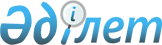 Об утверждении Правил взаимодействия уполномоченного лица (подразделения) по взаимодействию со средствами массовой информации с уполномоченным органом в области средств массовой информацииПриказ Министра информации и коммуникаций Республики Казахстан от 18 апреля 2018 года № 159. Зарегистрирован в Министерстве юстиции Республики Казахстан 21 апреля 2018 года № 16792.
      В соответствии с подпунктом 12-2)  статьи 4-3 Закона Республики Казахстан от 23 июля 1999 года "О средствах массовой информации" ПРИКАЗЫВАЮ:
      1. Утвердить прилагаемые Правила взаимодействия уполномоченного лица (подразделения) по взаимодействию со средствами массовой информации с уполномоченным органом в области средств массовой информации.
      2. Комитету информации Министерства информации и коммуникаций Республики Казахстан в установленном законодательством порядке обеспечить:
      1) государственную регистрацию настоящего приказа в Министерстве юстиции Республики Казахстан;
      2) в течение десяти календарных дней со дня государственной регистрации настоящего приказа направление его в Республиканское государственное предприятие на праве хозяйственного ведения "Республиканский центр правовой информации" для официального опубликования и включения в Эталонный контрольный банк нормативных правовых актов Республики Казахстан;
      3) размещение настоящего приказа на интернет-ресурсе Министерства информации и коммуникаций Республики Казахстан;
      4) в течение десяти рабочих дней после государственной регистрации настоящего приказа представление в Юридический департамент Министерства информации и коммуникаций Республики Казахстан сведений об исполнении мероприятий, предусмотренных подпунктами 1), 2) и 3) настоящего пункта.
      3. Контроль за исполнением настоящего приказа возложить на курирующего вице-министра информации и коммуникаций Республики Казахстан.
      4. Настоящий приказ вводится в действие после дня его первого официального опубликования. Правила взаимодействия уполномоченного лица (подразделения) по взаимодействию со средствами массовой информации с уполномоченным органом в области средств массовой информации Глава 1. Общие положения
      1. Настоящие Правила взаимодействия уполномоченного лица (подразделения) по взаимодействию со средствами массовой информации с уполномоченным органом в области средств массовой информации (далее – Правила) разработаны в соответствии с подпунктом 12-2) статьи 4-3 Закона Республики Казахстан от 23 июля 1999 года "О средствах массовой информации" и определяют порядок взаимодействия уполномоченного лица (подразделения) по взаимодействию со средствами массовой информации с уполномоченным органом в области средств массовой информации.
      2. В настоящих Правилах используются следующие понятия: 
      1) информационно-справочный материал – сведения, содержащие описание и статистические данные по развитию курируемой отрасли, в том числе информационное разъяснение проводимых государственных инициатив и других мероприятий;
      2) единый республиканский медиаплан – план освещения деятельности центральных государственных органов и местных исполнительных органов по реализации в средствах массовой информации государственных программ с указанием мероприятий по реализации стратегических направлений по курируемой отрасли (далее – медиаплан);
      3) уполномоченный орган в области средств массовой информации – государственный орган, осуществляющий государственное регулирование в области средств массовой информации (далее – уполномоченный орган);
      4) уполномоченное лицо (подразделение) по взаимодействию со средствами массовой информации с уполномоченным органом в области средств массовой информации – лицо (подразделение), осуществляющее распространение информации по вопросам, относящимся к компетенции государственного органа, а также его деятельности (далее – уполномоченное лицо (подразделение);
      5) медиа-грид – план-график ключевых мероприятий, имеющих особую общественную и политическую значимость. Глава 2. Порядок взаимодействия уполномоченного лица (подразделения) по взаимодействию со средствами массовой информации с уполномоченным органом
      3. Государственные органы в течение одного рабочего дня уведомляют уполномоченный орган о (назначении) создании уполномоченного лица (подразделения) с предоставлением контактных данных (фамилия, имя, отчество (при его наличии), электронный адрес, рабочий/сотовый телефон).
      4. Уполномоченный орган на основе предоставленной государственным органом информации формирует справочник об уполномоченных лицах (подразделении).
      5. Ежегодно не позднее первого числа месяца, предшествующего первому и третьему кварталам текущего года уполномоченным лицом (подразделением) направляются в уполномоченный орган предложения по тематическим направлениям государственной информационной политики для формирования медиаплана на предстоящий год.
      Уполномоченным лицом (подразделением) производится актуализация медиаплана один раз в квартал.
      В случае необходимости уполномоченный орган вносит корректировки в медиаплан с учетом стратегических направлений государственной информационной политики.
      6. Ежегодно на основе предложений, поступивших от уполномоченного лица (подразделения), не позднее двадцатого числа месяца, предшествующего первому и третьему кварталам текущего года уполномоченным органом разрабатывается и одобряется медиаплан с учетом основных направлений и тематических линий. 
      7. Медиаплан включает в себя следующее:
      1) мероприятия по освещению деятельности центральных государственных органов и местных исполнительных органов в средствах массовой информации с указанием стратегических направлений, целевых аудиторий, планируемых изменений законодательства по отраслям; 
      2) мероприятия, направленные на информационное предупреждение проблемных вопросов, вызывающий общественный резонанс.
      8. Уполномоченное лицо (подразделение) в целях реализации государственной информационной политики предоставляет в уполномоченный орган информацию о реализации мероприятий медиаплана в произвольной форме ежемесячно не позднее 25 числа отчетного периода.
      9. Согласно одобренному медиаплану уполномоченный орган предоставляет единую информационную площадку для уполномоченного лица (подразделения) для информационного освещения соответствующего события.
      10. Еженедельно по четвергам в уполномоченный орган направляется информация на предстоящую неделю по форме, согласно приложению к настоящим Правилам с приложением следующих информационно-справочных материалов:
      1) дата, время и место проведения мероприятия;
      2) организаторы и контакты; 
      3) цель и задача проведения мероприятия; 
      4) ключевые месседжи; 
      5) спикеры (должность, контактные данные);
      6) эффект от мероприятия.
      При возникновении вопросов, относящихся к деятельности нескольких центральных государственных органов и местных исполнительных органов, уполномоченное лицо (подразделение) предоставляет в течение одного рабочего дня в уполномоченный орган информацию в рамках своей компетенции для формирования уполномоченным органом единой информационной повестки, и дальнейшего распространения информации среди других заинтересованных государственных органов и средств массовой информации.
      11. На основе предоставленной информации уполномоченный орган формирует еженедельный медиа-грид на предстоящую неделю и направляет в течение одного рабочего дня в средства массовой информации.
      12. В целях проведения государственной информационной политики уполномоченный орган запрашивает у уполномоченного лица (подразделения) информационно-справочные материалы (сведения, методические разработки, инфографики, статистические и аналитические материалы) о сфере деятельности центральных государственных органов и местных исполнительных органов.
      13. Информационно-справочные материалы предоставляются уполномоченным лицом (подразделением) в течение одного рабочего дня со дня поступления запроса. Информация на предстоящую неделю
					© 2012. РГП на ПХВ «Институт законодательства и правовой информации Республики Казахстан» Министерства юстиции Республики Казахстан
				
      Министр информации и коммуникаций Республики Казахстан 

Д. Абаев
Утверждены
приказом Министра
информации и коммуникаций
Республики Казахстан
от 18 апреля 2018 года № 159
Приложение
к Правилам взаимодействия
уполномоченного лица 
(подразделения)
по взаимодействию со
средствами массовой
информации с
уполномоченным органом в
области средств массовой
информации
форма

 (день,месяц,год)
 (день,месяц,год)
 (день,месяц,год)
 (день,месяц,год)
 (день,месяц,год)
 (день,месяц,год)
 (день,месяц,год)
Наименование
государственного
органа
Понедельник
Вторник
Среда
Четверг
Пятница
Суббота/
Воскресенье
Главная новость